						        PERSONNEL ACTION FORM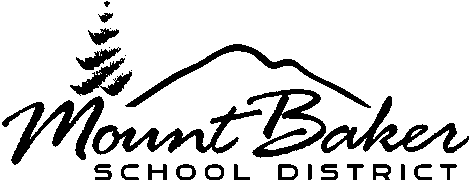 Updated 9-22Employee Name:Location:Position/Committee:Posting Number (If Applicable):Type of ActionType of ActionType of PositionType of PositionNew HireResignation	Leave of AbsenceReturn from LeaveTermination	TransferCommittee Position	Change in FundingChange of HoursChange of Position/LocationMBEAPSEMBAAExempt	AdvisorsContinuingTemporaryLeave ReplacementSupplemental/Extended YrCoaching	Present Status InformationPresent Status InformationPresent Status InformationPresent Status InformationPresent Status InformationPresent Status InformationPresent Status InformationPresent Status InformationProposed Status InformationProposed Status InformationProposed Status InformationProposed Status InformationProposed Status InformationProposed Status InformationProposed Status InformationProposed Status InformationLast Day Present Status:Last Day Present Status:Last Day Present Status:Start Date:Start Date:End DateEnd DateHours/Day:Days/WeekDays/WeekDays/WeekHours/Day:Hours/Day:Days/Week:Days/Week:If Irregular, Exact Hours/Day:If Irregular, Exact Hours/Day:If Irregular, Exact Hours/Day:If Irregular, Exact Hours/Day:If Irregular, Exact Hours/Day:If Irregular, Exact Hours/Day:If Irregular, Exact Hours/Day:If Irregular, Exact Hours/Day:If Irregular, Exact Hours/Day:If Irregular, Exact Hours/Day:If Irregular, Exact Hours/Day:If Irregular, Exact Hours/Day:If Irregular, Exact Hours/Day:If Irregular, Exact Hours/Day:If Irregular, Exact Hours/Day:If Irregular, Exact Hours/Day:M     T     W     W     W     Th     Th     F     M     T     T     W     W     W     Th     F     Temporary Change for this School Year OnlyTemporary Change for this School Year OnlyTemporary Change for this School Year OnlyTemporary Change for this School Year OnlyTemporary Change for this School Year OnlyTemporary Change for this School Year OnlyTemporary Change for this School Year OnlyTemporary Change for this School Year OnlyStart Time      Start Time      Start Time      Start Time      End Time      End Time      End Time      End Time      Start Time      Start Time      Start Time      Start Time      End Time      End Time      End Time      End Time      Account Codes:%NOTES:      NOTES:      Building/Program AdministratorDateDirector of FinanceDateSuperintendent or DesigneeDateDISTRICT OFFICE USE ONLYDISTRICT OFFICE USE ONLYDISTRICT OFFICE USE ONLYDISTRICT OFFICE USE ONLYHire Date:Pay Frequency:Probation End Date (PSE)Base:Contract Start Date:PRD (MBEA):Contract End Date:Vacation Pay (PSE):Placement/StepShift Differential (PSE):FTE / Hours per Day:Stipend:# Work Days:Sick Leave:# Holidays:Personal Leave:Total Paid Hours:Vacation Leave:Benefit FTE:State ID #:Board Approval:Pay Code:Email Address: HR            SUB COORDINATOR            SKYWARD             FINANCE OFFICE           PAYROLL            S275 HR            SUB COORDINATOR            SKYWARD             FINANCE OFFICE           PAYROLL            S275 HR            SUB COORDINATOR            SKYWARD             FINANCE OFFICE           PAYROLL            S275 HR            SUB COORDINATOR            SKYWARD             FINANCE OFFICE           PAYROLL            S275